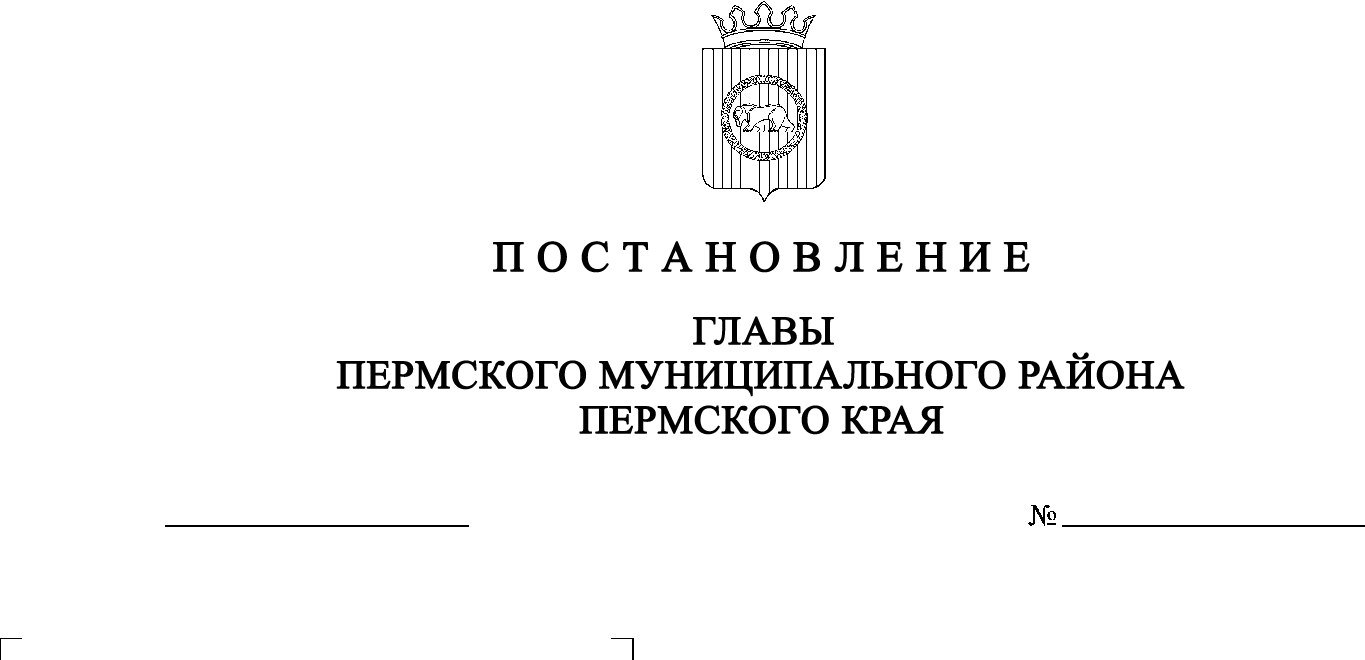 В соответствии с п. 20 ч. 1, ч. 4 ст. 14, ст. 28 Федерального закона от 06.10.2003 № 131-ФЗ «Об общих принципах организации местного самоуправления в Российской Федерации», ч. 4 ст. 40 Градостроительного кодекса Российской Федерации, ст. 14 Устава муниципального образования «Пермский муниципальный район», Положением о публичных слушаниях в Пермском муниципальном районе, утвержденным решением Земского Собрания Пермского муниципального района от 25.06.2014 № 470 (в редакции от 16.04.2020), на основании заявления Ракинцевой И.А. (действующей по доверенности от Мотуза А.Ю.) от 23.11.2020 № 2976, ПОСТАНОВЛЯЮ:1. Провести 26 января 2021 года в 16:00 часов по адресу: Пермский край, Пермский район, Лобановское сельское поселение, с. Лобаново, ул. Культуры, 
д. 2/1 (здание администрации), публичные слушания по проекту решения о предоставлении разрешения на отклонение от предельных параметров разрешенного строительства (уменьшение минимального расстояния от границы земельного участка до объекта капитального строительства со стороны 
ул. Центральная с северной стороны с 3 до 0 метров), установленных для территориальной зоны Ж-1 – «Зона застройки индивидуальными жилыми домами» Правилами землепользования и застройки Лобановского сельского поселения, утвержденными решением Земского Собрания Пермского муниципального района Пермского края от 27.09.2018 № 337 (в ред. от 28.05.2020), в отношении земельного участка с кадастровым номером 59:32:0890001:10251, расположенного по адресу: Пермский край, Пермский район, Лобановское с/п, с. Лобаново, ул. Центральная.2. Комиссии по подготовке проекта правил землепользования и застройки (комиссии по землепользованию и застройке) при администрации Пермского муниципального района:2.1. организовать и провести публичные слушания;2.2. обеспечить соблюдение требований законодательства, правовых актов Пермского муниципального района по организации и проведению публичных слушаний;2.3. оповестить о проведении публичных слушаний по проекту решения о предоставлении разрешения на отклонение от предельных параметров разрешенного строительства правообладателей прилегающих земельных участков, имеющих общие границы с земельным участком, применительно к которому запрашивается данное разрешение; 2.4. обеспечить своевременную подготовку, опубликование и размещение заключения о результатах публичных слушаний в средствах массовой информации, на официальных сайтах Земского Собрания и Пермского муниципального района.3. Заинтересованные лица вправе до 25 января 2021 года представить в письменной форме свои предложения и замечания, касающиеся указанного вопроса, для включения их в протокол публичных слушаний, в управление архитектуры и градостроительства администрации Пермского муниципального района по адресу: г. Пермь, ул. Верхне-Муллинская, 74а, кабинет № 1.4. Срок проведения публичных слушаний составляет не более одного месяца со дня опубликования оповещения заинтересованных лиц об их проведении до дня опубликования заключения о результатах публичных слушаний или общественных обсуждений в средствах массовой информации, на официальных сайтах Земского Собрания и Пермского муниципального района.5. Расходы, связанные с организацией и проведением публичных слушаний по проекту решения о предоставлении разрешения на отклонение от предельных параметров разрешенного строительства, возложить на Мотуза Алексея Юрьевича.6. Настоящее постановление опубликовать в бюллетене муниципального образования «Пермский муниципальный район» и разместить на официальном сайте Земского Собрания Пермского муниципального района, на официальном сайте Пермского муниципального района www.permraion.ru.7. Настоящее постановление вступает в силу со дня его официального опубликования. 8. Контроль исполнения настоящего постановления оставляю за собой.И.п. главы муниципального района                                                         В.П. Ваганов